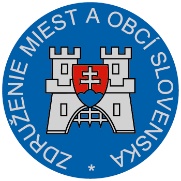 Materiál na rokovanie Hospodárskej a sociálnej rady vlády SRDňa 27.2.2017										         k bodu č. 2)Stanovisko ZMOS k Národnému akčnému plánu sčítania obyvateľov, domov a bytov 2021 na roky 2017 – 2020 Všeobecne k materiálu:ZMOS malo svoje zastúpenie v pracovnej skupine, ktorej jednou z úloh bolo vypracovanie Národného akčného plánu Sčítania obyvateľov, domov a bytov 2021 na roky 2017 – 2020. ZMOS svoje pripomienky uplatnil v rámci prípravy a spracovania materiálu a z toho dôvodu  súhlasí s predloženým Národným akčným plánom Sčítania obyvateľov, domov a bytov 2021 na roky 2017 – 2020 s jednou pripomienkou, ktorá vyplynula z uznesenia Rady ZMOS z 7. a 8. 2. 2017, aby v súvislosti s plnením zadaných úloh neboli zaťažované rozpočty miest a obcí.Pripomienky k návrhu:ZMOS k predloženému materiálu neuplatňuje pripomienky.Záver:ZMOS navrhuje, aby Hospodárska a sociálna rada SR odporučila predložený materiál na ďalšie konanie.                                                                                                                    Michal Sýkora                                                                                                        predseda ZMOS